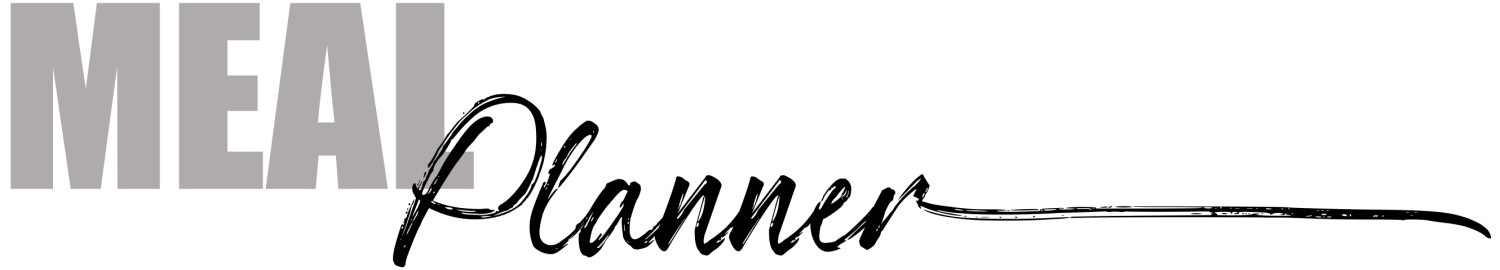 MondayMondayTuesdayTuesdayTuesdayWednesdayWednesdayThursdayThursdayFridayFridaySaturdaySaturdaySundaySundaySundayBLDBLDBLDBLDBLDBLDBLDBLDBLDBLDBLDBLDBLDBLDBLDBLDBLDBLDBLDBLDBLDBLDBLDBLDBLDBLDBLDBLDBLDBLDBLDBLDBLDBLDBLDBLDBLDBLDBLDBLDBLDBLDBLDBLDBLDBLDBLDBLDBLDBLDBLDBLDBLDBLDBLDBLDBLDBLDBLDBLDBLDBLDBLDBLDBLDBLDBLDBLDBLDBLDBLDBLDBLDBLDBLDBLDBLDBLDBLDBLD